PROJEKTA KONCEPCIJA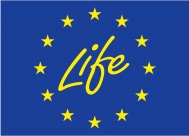 LIFE Daba un bioloģiskā daudzveidība (atzīmēt atbilstošo projekta kategoriju)								LIFE Daba								LIFE Bioloģiskā daudzveidība			Datums ! Koncepcijas garums nedrīkst pārsniegt 2 lpp.(aizpildītā anketa ne vēlāk kā  līdz š.g. 29.martam nosūtāma elektroniski uz e-pastu life@lvafa.gov.lv , e-pasta tēmā norādot: LIFE DABA koncepcija)IesniedzējsKontaktpersonaTel.e-pastsKoncepcijas sadaļasAprakstsProjekta nosaukums un akronīmsLIFE daudzgadu darba programmas 2018.-2020.gadam prioritārā tēma (izvēlieties 1-2 tēmas no programmas 3.2. sadaļas)Projektā risināmā problēma (esošā situācija) un  sekas, ja problēma netiek risinātaProjekta mērķi (sasniedzami projekta realizācijas laikā)Galvenās projekta aktivitātes, pasākumi mērķu sasniegšanaiRezultāti (kvantitatīvi izmērāmi) un to ilgtspējaKā izpaužas projekta Eiropas mēroga nozīmeES pievienotā vērtība: projekta rezultātu atkārtojamība un pieredzes pārneses potenciālsProjekta ilgums (gados)Potenciālie projekta partneri, to gatavība piedalīties projekta īstenošanā, tai skaitā ārvalstu partneriIndikatīvais projekta kopējais finansējums un līdzfinansējuma sadalījums (LIFE finansējums, pieteicēja ieguldījums, partneru, citu finanšu avotu ieguldījums, EUR)Cita informācija, kas ir būtiska par projektu